ALLEGATO ADOMANDA Dl PARTECIPAZIONE AL BANDO Dl CONCORSOPER L'ASSEGNAZIONE DEL PREMIO Dl STUDIO PER L'ISCRIZIONE ALLA LAUREA MAGISTRALE IN Psicologia clinico-dinamica EDIZIONE 2018/2019Al Dipartimento di Filosofia, Sociologia, Pedagogia e Psicologia Applicata - FISPPAI sottoscrittCognome Nomecodice fiscale  	sesso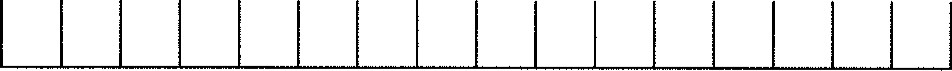 nat a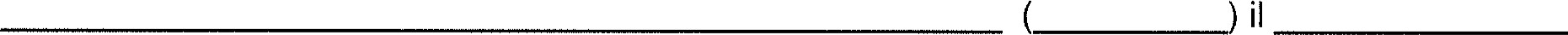 	Comune	Provinciaresidente in ……………………………………………………………………………………….      n…….C.A.P ……………	Comune ………………………………………………………………….	Provincia ………………Telefono fisso Telefono mobile E-mailContatto skyperecapito eletto ai fini del concorso:(indicare solo se diverso dalla residenza — ai cittadini stranieri si chiede, possibilmente, di indicare un recapito italiano o di eleggere, quale domicilio, la propria Ambasciata in Italia)residente in ……………………………………………………………………………………….      n…….C.A.P ……………	Comune ………………………………………………………………….	Provincia ………………Telefono fisso Telefono mobile E-mailContatto skypeCHIEDEdi partecipare al concorso per l'assegnazione del premio di studio per l'iscrizione alla Laurea Magistrale ln Psicologia clinico-dinamica - Edizione 2018/2019.DICHIARA ai sensi dell'art.46 e 47 del D.P.R. n. 445/2000di impegnarsi ad iscriversi all'a.a. 2018/19 al primo anno del corso di laurea magistrale in Psicologia clinico-dinamica; 	di aver conseguito/di conseguire (cancellare l'opzione che non interessa) la laurea triennale in …………………………………………………………………….(o titolo estero ritenuto equivalente) presso l'Università degli Studi di ………………………………………………;di non essere idoneo o assegnatario di altre borse di studio a qualsiasi titolo attribuite, anche sotto forma di vitto o alloggio gratuito, tranne quelle concesse da istituzioni italiane o straniere volte ad integrare con soggiorni all'estero, l'attività di formazione o di ricerca dei borsisti;di non riportare condanne penali o procedimenti penali in corso; di non aver ricevuto in precedenza sanzioni a seguito di presentazione di dichiarazioni mendaci finalizzate al conseguimento di benefici per il diritto allo studio; di impegnarsi a comunicare tempestivamente ogni eventuale cambiamento della propria residenza o del recapito indicato nella domanda di ammissione; di essere a conoscenza e di accettare tutte le norme contenute nel bando di concorso.Dichiara, inoltre, di essere informato che, ai sensi e per gli effetti di cui all'art. 13 del Decreto Legislativo 30 giugno 2003, n. 196, i dati personali raccolti saranno trattati, anche con strumenti informatici, esclusivamente nell'ambito del procedimento per il quale la presente dichiarazione viene resa.Allega copia.copia di un documento di identità personale valido;curriculum vitae dettagliato;Titolo originario universitario o certificato sostitutivo;documentazione relativa alla propria carriera universitaria pregressa, comprensiva dei voti ottenuti nei singoli esami con traduzione in inglese o italiano per i titoli stranieri;lettera di presentazione del relatore della tesi triennali o di altro docente del corso di studi di provenienza;lettera di motivazione redatta in lingua italiana; ogni altro titolo ritenuto utile.	Luogo	DataFirma dell'interessato